Модель интеграции общего и дополнительного образованияв практике современной школыАннотацияВ работе отражены теоретические и практические вопросы интеграции общего и дополнительного образования детей, значение и необходимость рассмотрения данной проблемы по созданию единого образовательного пространства для повышения качества образования и совершенствования процесса становления личности в разнообразных развивающих средах.Главная цель образования – осознанный выбор будущего. И инструментом этого осознанного выбора становится инновационное образовательное поведение.Инновационное образовательное поведение – это эффективное решение задач в области собственного развития на протяжении всей жизни.Маркерами инновационного образовательного поведения являются:желание понять, чему именно необходимо учиться;желание найти наиболее эффективный способ учиться;желание постоянно применять то, чему научился на практике. Дополнительное образование становится неотъемлемой частью развития инновационного образовательного поведения, т.к. содержание, технологии, методы и формы организации дополнительного образования, используемые в образовательном процессе, ориентированы на создание многомерного, вариантного, свободного пространства для становления культурной и самостоятельной личности обучающегося. А сами дополнительные образовательные программы нового поколения содержат разные уровни сложности и позволяют педагогу найти оптимальный вариант работы с группой детей или с отдельным ребёнком. В связи с особенностями развития системы российского образования на современном этапе, следует выделить тенденцию усиления интеграционных процессов в создании особого образовательного пространства учебного заведения.Если парадигма общего образования основывается на обязательности освоения обучающимися образовательных программ, то основой  дополнительного образования становится выбор образовательных программ, которые формируются в соответствии с запросом родителей и детей. Кроме того, дополнительное образование детей позволяет обучающимся ещё в основной школе получать прикладные компетенции, способствующие выбору будущей профессии. В то время как профилизация направлений общего образования начинается только в 9-ом классе.	Активное взаимодействие с системой дополнительного образования дает возможность уделять особое внимание элективным курсам и факультативам, кружкам, студиям, функционирующим в условиях общеобразовательной школы. Элективные курсы, являясь межпредметными (ориентационными) курсами, предполагают выход за рамки традиционных учебных предметов. Они знакомят школьников с комплексными проблемами и задачами, требующими синтеза «личностного знания» и знаний по ряду предметов. Дополнительное образование детей позволяет как «дополнить» систему общего образования, улучшить её и развить, обеспечив познавательную мотивацию, так и построить систему образовательных альтернатив, предоставив возможность свободного выбора образовательной траектории, способствующей эффективному использованию образовательных ресурсов школьников и как следствие – формирования здоровьесозидающих и общекультурных компетенций обучающихся. Таким образом, необходимость интеграции общего и дополнительного образования становится очевидной. Она предоставляет возможность выстраивания ребёнком собственной индивидуальной траектории или индивидуального образовательного модуля (схема 1).Схема 1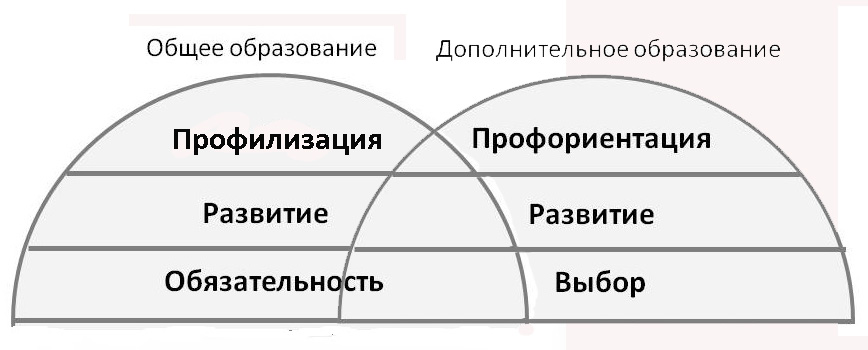 В нашей школе была спроектирована многоуровневая интеграционная модель подготовки современного выпускника школы. Создание такой модели предполагало интеграцию не только предметную, программную, а также транспредметную интеграцию – синтез компонентов основного и дополнительного содержания образования.Содержание общего образования ориентировано на обязательное выполнение государственного заказа по подготовке выпускника к продолжению обучения в иных учебных организациях. Для этого на начальной ступени обучения помимо учебных проводятся обязательное количество внеурочных занятий по различным предметным областям, повышающие мотивацию ребенка к обучению. На второй ступени  в учебном плане допустимо увеличение количества учебных часов по отдельным предметам из компонента ОО, а с 9 класса специально вводятся элективные курсы по этим же предметам для совершенствования освоения знаний обучающимися. Общее образование на старшей ступени строится с учетом проведения обязательных четырех часов элективных курсов по предметам, что определяет профильность обучения.На стадиях обучения ребенка в школе  дополнительное образование раскрывает возможности и способности обучающегося, прививает навыки преодоления трудностей, поиска  возможных решений проблемных ситуаций, способствует развитию коммуникационных отношений между участниками образовательного процесса (схема 2).Схема 2Общее образованиеДополнительное образованиеДеятельность ОДОД направлена на: создание условий для наиболее полного удовлетворения потребностей и интересов детей, укрепления их здоровья; личностно-нравственное развитие и профессиональное самоопределение обучающихся; обеспечение социальной защиты, поддержки, реабилитации и адаптации детей к жизни в обществе; формирование общей культуры школьников; воспитание у детей гражданственности, уважения к правам и свободам человека, любви к Родине, природе, семье.В дальнейшем, получая общее образование, выпускник ориентирован на профильное обучение, углубление своих знаний в тех предметных областях, которые будут востребованы в дальнейшей профессиональной деятельности. А дополнительное образование,  предлагая информацию по профессиональной ориентации, позволяет выпускнику сделать осмысленный выбор будущей профессии, что уже может способствовать начальной стадии профессионального роста. Организационно-методический компонент моделиОтделение дополнительного образования детей (далее ОДОД) было создано в образовательном учреждении общего образования с целью формирования единого образовательного пространства для повышения качества образования и совершенствования процесса становления личности в разнообразных развивающих средах. ОДОД является равноправным, взаимодополняющим компонентом базового образования. ОДОД предназначен для педагогически целесообразной занятости детей в возрасте от 6 до 18 лет в их свободное (внеучебное) время.Деятельность ОДОД осуществляется в соответствии с п.4.ст.27 Федерального закона от 29.12.2012 г. N273-ФЗ "Об образовании в Российской Федерации", распоряжением Комитета по образованию Санкт-Петербурга «Об утверждении примерного положения об отделении дополнительного образования» от 14.03.2016 № 701-р и регулирует организацию и осуществление образовательной деятельности по дополнительным общеобразовательным программам и в соответствии с Порядком организации и осуществления образовательной деятельности по дополнительным общеобразовательным программам, утвержденным приказом Министерства образования и науки Российской Федерации от 29.08.2013 №1008.Работа ОДОД строится на принципах природосообразности, гуманизма, демократии, творческого развития личности, свободного выбора каждым ребенком вида и объема деятельности, дифференциации образования с учетом реальных возможностей каждого обучающегося.ОДОД создается, реорганизуется и ликвидируется приказом директора общеобразовательной школы. Руководителем ОДОД является заведующий, который организует его работу и несет ответственность за результаты его деятельности.Работа ОДОД осуществляется на основе учебно-производственного плана, образовательных программ и учебно-тематических планов, утвержденных директором школы.Содержание дополнительных общеобразовательных (общеразвивающих) программ и сроки обучения по ним определяются образовательной программой, разработанной и утвержденной ОО. Образовательный процесс в ОДОД организуется в соответствии с индивидуальными учебными планами в объединениях по интересам, сформированными в группы обучающихся одного возраста или разных возрастных категорий (разновозрастные группы), являющиеся основным составом объединения (например, клубы, секции, кружки, лаборатории, студии, оркестры, творческие коллективы, ансамбли, театры) (далее - объединения), а также индивидуально.Обучение по индивидуальному учебному плану, в том числе ускоренное обучение, в пределах осваиваемой дополнительной общеобразовательной программы осуществляется в порядке, установленном локальными нормативными актами ОО.Во время летних каникул учебный процесс может продолжаться (если это предусмотрено образовательными программами) в форме походов, сборов, экспедиций, лагерей разной направленности и т.п. Состав обучающихся в этот период может быть переменным. Так, например, на протяжении нескольких лет в период летних каникул на базе школы работает летний лагерь. В связи с тем, что пребывание в лагере детей предусматривает досуговую, внеурочную деятельность, для работы привлекались все педагоги ОДОД. Образовательные программы были скорректированы  и успешно реализованы в течение одной смены летнего лагеря. Кроме этого творческие коллективы ОДОД, во главе с педагогами ДО выезжают на базы детских оздоровительных лагерей черноморского побережья и там продолжают своё образование по данной направленности.При проведении многодневных походов разрешается увеличение нагрузки педагога. Расписание занятий в объединениях дополнительного образования детей составляется с учетом того, что они являются дополнительной нагрузкой к обязательной учебной работе детей и подростков в ОО. В этой связи при зачислении в объединение каждый ребенок должен представить справку от врача о состоянии здоровья и заключение о возможности заниматься в группах дополнительного образования по избранному профилю. Количество обучающихся в объединении, их возрастные категории, а также продолжительность учебных занятий в объединении зависят от направленности дополнительных общеобразовательных программ и определяются локальным нормативным актом ОО.Прием обучающихся в ОДОД осуществляется на основе свободного выбора детьми образовательной направленности и образовательных программ.Обучающийся имеет право заниматься в нескольких объединениях, менять их.Списочный состав детских объединений ОДОД составляет:на первом году обучения – 12–15 чел.;на втором году обучения – 10–12 чел.;на третьем и последующих годах обучения – 8–10 чел.Списочный состав объединения детей, занимающихся учебно-исследовательской деятельностью, может быть значительно меньше, чем в обычных учебных группах и составляет, как правило, 4–8 чел.; занятия могут проводиться по звеньям в  2–4 чел. В рамках ОДОД предусмотрена индивидуальная работа с детьми, участвующими в городских, российских и международных конкурсах. В работе объединений ОДОД при наличии условий и согласия руководителя объединения могут участвовать совместно с несовершеннолетними обучающимися их родители (законные представители) без включения в основной состав.В течение учебного года в УПП ОДОД допустимы изменения, которые оформляются локальными актами ОО. В случае снижения фактической посещаемости в течение года группы могут быть объединены или расформированы. Высвобожденные в этом случае средства используются на открытие новых детских объединений.Штатное расписание ОДОД формируется в соответствии с его структурой и может меняться в связи с производственной необходимостью и развитием ОДОД. Деятельность сотрудников ОДОД определяется соответствующими должностными инструкциями.Объединения ОДОД располагается в  зданиях основной и начальной школ. Технологический компонент моделиПри реализации дополнительных общеобразовательных программ используются различные образовательные технологии, в том числе дистанционные образовательные технологии, электронное обучение.В ОДОД может применяться форма организации образовательной деятельности, основанная на модульном принципе представления содержания образовательной программы и построения учебных планов, использовании соответствующих образовательных технологий.ОДОД ежегодно обновляет дополнительные общеобразовательные программы с учетом развития науки, техники, культуры, экономики, технологий и социальной сферы.В соответствии с программой педагог может использовать различные формы образовательной деятельности: аудиторные занятия, лекции, семинары, практикумы, экскурсии, концерты, выставки, экспедиции и др. Занятия могут проводиться как со всем составом группы, так и по звеньям (3–5 чел.) или индивидуально.Педагог самостоятелен в выборе системы оценок, периодичности и форм аттестации обучающихся. В ОДОД используются следующие формы аттестации (это могут быть тесты, опросы, зачеты, собеседования, доклады, рефераты, олимпиады, смотры, конкурсы, выставки, конференции, концерты, публикации и др.).Научно-методический условия реализации моделиСодержание образования ОДОД определяется образовательными программами – типовыми (примерными) – рекомендованными Минобрнауки России, модифицированными (адаптированными), авторскими. При необходимости возможны постановка эксперимента и разработка соответствующих экспериментальных программ, открытие на базе учреждения экспериментальной площадки.Структура ОДОД определяется целями и задачами дополнительного образования детей в ОО, количеством и направленностью реализуемых дополнительных образовательных программ и включает следующие компоненты: в качестве таковых могут быть кружки, студии, секции, профильные лаборатории, клубы и т.д.В ОДОД реализуются программы дополнительного образования детей:• различного уровня (дошкольного образования, начального общего образования, основного общего и т.д.);• различных направленностей (художественной, физкультурно-спортивной, научно-технической и др.).Занятия в детских объединениях могут проводиться по программам одной тематической направленности или по комплексным (интегрированным) программам. Для реализации комплексных программ могут быть привлечены 2 и более педагогов, распределение учебной нагрузки между которыми фиксируется в образовательной программе.Содержание образовательной программы, формы и методы ее реализации, численный и возрастной состав объединения определяются педагогом самостоятельно исходя из образовательно-воспитательных задач, психолого-педагогической целесообразности, санитарно-гигиенических норм, материально-технических условий, что отражается в Пояснительной записке программы. Материально-технические условия реализации моделиПродолжительность занятий и их количество в неделю определяются образовательной программой педагога, а также требованиями, предъявляемыми к режиму деятельности детей в ОДОД. При проведении занятий с использованием компьютерной техники должны соблюдаться Санитарно-эпидемиологические правила и нормативы (СанПиН 2.4.2.2821–10).Эффективность интеграцииСоздание интеграционной модели  позволило организовать условия, способствующие тому, чтобы школьники овладели культурой выбора и соорганизации различных образовательных предложений в собственную образовательную программу. С учетом дополнительных занятий обучающимся предоставляется возможность следующих образовательных выборов : уровня освоения предмета;вида домашнего задания;партнера для выполнения работ;темы предметного исследования, проекта.Организация образовательных событий предполагает соответствие культурному образцу, развернутый этап подготовки, наличие привлекательной перспективы, возможность выбора форм и характера личного участия, неурочные формы. А также  опосредованное педагогическое управление, направленное на создание условий жизнедеятельности ребенка, группы, сообщества. В работе используется избыточность как принцип создания условий, среды, выбора средств педагогической работы. Практикуются проектные задачи, игровые образовательные сессии и другого рода образовательные события. Рекомендуются групповые и индивидуальные тьюториалы с детьми, а также встречи с участием родителей.Результатами обучающихся при взаимодействии общего и дополнительного образования становятсяспектр образовательных и прообразовательных мотивов, устойчивость познавательного интереса;самостоятельность точки зрения на значимость освоения предмета;предпочтение обучающимися проблемного содержания, процесса поиска решения;преобладание творческой и продуктивной деятельности;наличие положительных эмоций, погружение в познавательную деятельность, состояние потока;способность объяснять успехи и неудачи внутренними причинами.В результате интеграции педагогами и учителями школы освоены новые профессиональные компетенции, позволяющие проводить диагностику своего педагогического опыта и предпочтений;проводить диагностику учебных предпочтений и учебного опыта класса и отдельных учеников;поддерживать в классе одновременную работу в нескольких формах обучения (в паре, в группе, с учителем, индивидуально);адаптировать и составлять различные виды учебных заданий;использовать различные приемы мотивации и педагогической поддержки учеников;организовывать индивидуальную и групповую рефлексию. Литература:Адамский А. Модель сетевого взаимодействия. [Текст] -URL: http://www.1september.ru/ru/upr/2002/04/2.htm2. Буйлова Л.Н. Сетевой ресурсный центр: стратегия научно-методического сопровождения дополнительного образования детей [Текст] / Л. Н. Буйлова, А. В. Павлов // Актуальные вопросы современной педагогики: материалы IV междунар. науч. конф. (г. Уфа, ноябрь 2013 г.). – Уфа: Лето, 2013. – С. 124-129. – URL: http://dopedu.ru/stati/setevoy-resursniy-tsentr-strategiya-nauchno-metodicheskogo-soprovozhdeniya-dopolnitelnogo-obrazovaniya-detey3. Буйлова Л.Н.Усиление воспитательного потенциала ДОД в контексте модернизации российского образования. – URL: http://dopedu.ru/stati/usilenie-vospitatelnogo-potentsiala-dod-v-kontekste-modernizatsii-rossiyskogo-obrazovaniya4. Зверев А. Неисследованный материк открытого образования[Текст]. – URL: http://dopedu.ru/stati/neissledovanniy-materik-otkritogo-obrazovaniya.5. Земш М.Б. Организационные модели дополнительного образования детей в контексте взаимодействия общего и дополнительного образования. – URL: https://monographies.ru/ru/book/section?id=71546. Куприянов Б.В.Как сохранить учреждения дополнительного образования детей? [Текст] // Внешкольник. -2013.-№ 3.- URL: http://dopedu.ru/stati/kak-sochranit-uchrezhdeniya-dopolnitelnogo-obrazovaniya-detey